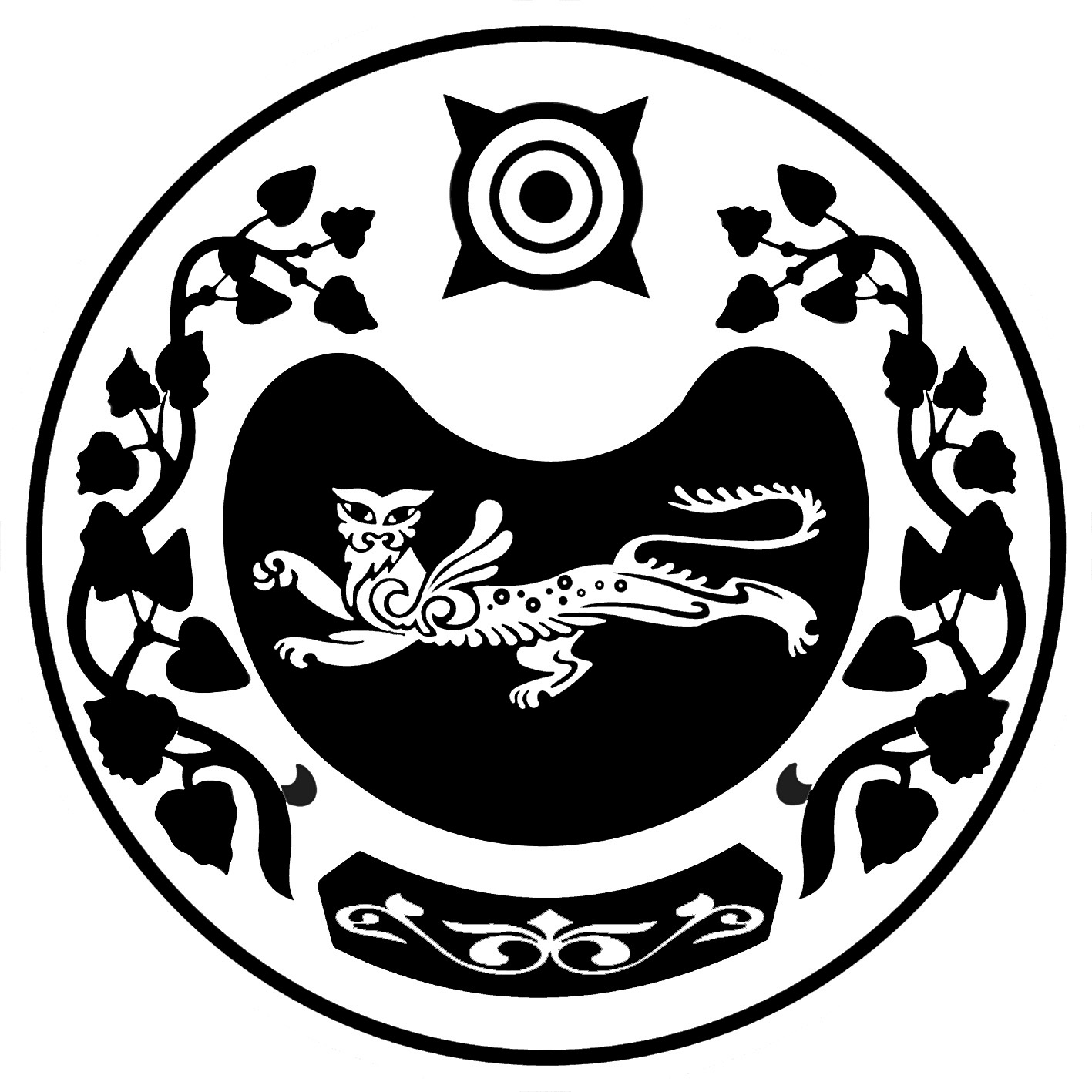 	ПОСТАНОВЛЕНИЕ	от  07.07.2022 г.                          №  30-паал РайковПостановлениеО проведении противопожарной пропаганды на территории Райковский сельсовет	В соответствии с Федеральными законами от 21 декабря 1994 года № 69-ФЗ «О пожарной безопасности», от 22 июля 2008 года № 123-ФЗ «Технический регламент о требованиях пожарной безопасности», а также в целях упорядочения организации и проведения противопожарной пропаганды на территории  Райковский сельсовет постановляю:	1. Утвердить Положение о порядке проведения противопожарной пропаганды на территории  Райковский сельсовет	2. Рекомендовать руководителям предприятий, организаций, учреждений независимо от форм собственности:	проведение противопожарной пропаганды;	проведение практических тренировок на объектах с массовым пребыванием людей по их эвакуации с привлечением подразделений пожарной охраны.	3. Настоящее постановление вступает в законную силу с момента его подписания.	4. Разместить настоящее постановление на официально сайте в сети «Интернет»	5. Контроль за исполнением настоящего постановления оставляю за собой.Глава Райковского сельсовета                             В.Ю.Нечкин                                                                                                                                Утвержденопостановлением от                 № Положениео порядке проведения противопожарной пропаганды на территории  Райковский сельсовет.Глава 1. ОБЩИЕ ПОЛОЖЕНИЯ	1.1.Положение о порядке проведения противопожарной пропаганды на территории Райковский сельсовет (далее - Положение) разработано в соответствии с действующим законодательством Российской Федерации в области пожарной безопасности и определяет цели и порядок ведения противопожарной пропаганды на территории   (далее – сельское поселение).Глава 2. ОРГАНИЗАЦИЯ ПРОТИВОПОЖАРНОЙ ПРОПАГАНДЫ	2.1. Противопожарная пропаганда проводится с целью внедрения в сознание людей существования проблемы пожаров, формирования общественного мнения и психологических установок на личную и коллективную ответственность за пожарную безопасность.	2.2. В соответствии с действующим законодательством противопожарную пропаганду проводят:	- администрация сельского поселения;	- добровольная пожарная охрана;	- организации независимо от форм собственности.	Для проведения противопожарной пропаганды могут использоваться возможности общественных организаций.	2.3. Противопожарная пропаганда осуществляется посредством:	- проведением инструктажей на противопожарную тематику;	- разработки и издания средств наглядной агитации, специальной литературы и рекламной продукции;	- методического обеспечение деятельности лиц в области противопожарной пропаганды;	- организации тематических выставок, смотров, конкурсов;	- размещение уголков (информационных стендов) пожарной безопасности;	- изготовление и размещение стендов социальной рекламы по пожарной безопасности;	- организация конкурсов, соревнований на противопожарную тематику;	- привлечение средств массовой информации;	- проведение иных, не запрещенных законодательством мероприятий.	Здание администрации сельского поселения, объекты муниципальной собственности оборудуются уголками (информационными стендами пожарной безопасности).	Уголки (информационные стенды) пожарной безопасности могут содержать информацию об обстановке с пожарами на территории сельского поселения, населенных пунктов, примеры произошедших пожаров с указанием трагических последствий, причин их возникновения, фотографии последствий пожаров, рекомендации о мерах пожарной безопасности.	В целях осуществления противопожарной пропаганды администрация сельского поселения может выйти с предложением о создании дружин юных пожарных в образовательных учреждениях, расположенных на территории сельского поселения, к руководителям данных учреждений.	Дружины юных пожарных могут привлекаться для осуществления противопожарной пропаганды на территории сельского поселения.	2.4. Администрация сельского поселения осуществляет тесное взаимодействие с органами государственной власти, пожарной охраны, организациями, независимо от форм собственности с целью проведения противопожарной пропаганды.	2.5. Противопожарная пропаганда, как правило, проводится за счет средств бюджета сельского поселения.Глава 3. ПОРЯДОК ПРОВЕДЕНИЯ ПРОТИВОПОЖАРНОЙ ПРОПАГАНДЫ	3.1. Функции организации противопожарной пропаганды на территории сельского поселения возлагаются на администрацию сельского поселения.	3.2. Администрация сельского поселения с целью организации противопожарной пропаганды:	1) осуществляет взаимодействие и координирует деятельность организаций, в том числе различных общественных формирований, и граждан;	2) информирует население о проблемах и путях обеспечения первичных мер пожарной безопасности;	3) осуществляет методическое сопровождение деятельности по обучению населения мерам пожарной безопасности;	4) в пределах своей компетенции контролирует реализацию на территории сельского поселения требований нормативных правовых актов, регламентирующих деятельность по противопожарной пропаганде.РОССИЯ ФЕДЕРАЦИЯЗЫХАКАС РЕСПУБЛИКААUБАН ПИЛТIРI АЙМАХРАЙКОВСКАЙ ААЛ ЧJБIУСТАU-ПАСТААРОССИЙСКАЯ ФЕДЕРАЦИЯРЕСПУБЛИКА ХАКАСИЯУСТЬ-АБАКАНСКИЙ РАЙОНАДМИНИСТРАЦИЯРАЙКОВСКИЙ СЕЛЬСОВЕТ